Department of Computer Science & Engineering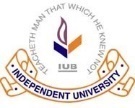                             Independent University BangladeshJukti Club of CSE         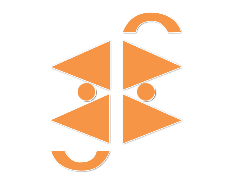 Recruitment FormAcademic InformationPersonal InformationExtra-Curricular Activities*Choose as many as you knowCultural:SingingDancingGuitarActingOther (Please Specify Below)Skills:PhotoshopExcelIllustratorBlenderArticle WritingPhotographyHostingOther (Please Specify Below)Sports:CricketFootballChessOther (Please Specify Below)Why you want to joint this club?………………………………………………………………………………………………………………………………………………………………………………………………………………………………………………………………………………………………………………………………………………………………………………………………………………………………………………………………What you expect from this club and what club can get from you? ………………………………………………………………………………………………………………………………………………………………………………………………………………………………………………………………………………………………………………………………………………………………………………………………………………………………………………………………Rules and regulationsYou cannot use club activities as an excuse for any academic work.You will not be provided with any kind of financial support for doing club work. All club related work is solely voluntary. If you cannot attend a club meeting/activity for any reason, you must inform the welfare/other secretary beforehand.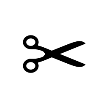 ID:ID:ID:ID:Major:Computer Science (CS)Computer Science (CS)Computer Science (CS)Computer Science (CS)Computer Science (CS)Computer Science (CS)Major:Computer Engineering (CE)Computer Engineering (CE)Computer Engineering (CE)Computer Engineering (CE)Computer Engineering (CE)Computer Engineering (CE)Major:Computer Science & Engineering (CSE)Computer Science & Engineering (CSE)Computer Science & Engineering (CSE)Computer Science & Engineering (CSE)Computer Science & Engineering (CSE)Computer Science & Engineering (CSE)Credit Earned:Credit Earned:Year:FreshmenFreshmenSophomoreSophomoreJuniorSeniorFull Name:Email Address:Contact Number:Date of Birth:Father’s Name:Mother’s Name:Present Address:Blood Group: